ГБУ РО «МЕДИЦИНСКИЙ ИНФОРМАЦИОННО - АНАЛИТИЧЕСКИЙ ЦЕНТР»        ЧТОБЫ  НЕ  ЗАБОЛЕТЬ  ГРИППОМ… (листовка для населения)            Грипп — это инфекционное заболевание, возбудителем которого является вирус. Заболевание возникает при передаче вируса от больного человека к здоровому. Передача вирусов может осуществляться:-   через руки и окружающие предметы (ручки дверей, предметы, с которыми соприкасается человек, мышки компьютера и пр.;-   через непосредственный контакт при разговоре, кашле, чихании;-   через мелкодисперсный аэрозоль.          Восприимчивость к инфекции очень высокая – в закрытом    помещении вирус распространяется на расстояние до  7 метров.           Характерна   сезонность заболевания с пиком в осеннее-зимний период.           Грипп опасен для людей всех возрастных групп, независимо от возраста и состояния здоровья в связи с возможными осложнениями (пневмонии, миокардиты, менингиты, бронхиты, отиты и др.), которые могут привести к смерти.  При гриппе обостряются имеющиеся хронические заболевания.          Грипп начинается внезапно. Возбудители гриппа, вирусы типов А и В, отличаются агрессивностью и исключительно высокой скоростью размножения, поэтому за считанные часы после заражения вирус приводит к глубоким поражениям слизистой оболочки дыхательных путей, открывая возможности для проникновения в неё бактерий. Среди симптомов гриппа — жар, температура 37,5–39 °С, головная боль, боль в мышцах, суставах, озноб, усталость, кашель, насморк или заложенный нос, боль и першение в горле.         Чтобы  не  заболеть  гриппом  Роспотребнадзор   рекомендует:-    уменьшить число контактов с источниками инфекции;-    ограничить пользование городским общественным транспортом;-    исключить в период подъема заболеваемости хождение в гости, кино, театры;-    отказаться от рукопожатий;-    часто мыть руки с мылом:-    больше находиться на  свежем воздухе;-    организовать сбалансированное питание.                                  Важно    соблюдать   «респираторный этикет»: использовать при кашле и чихании носовой платок, предпочтительнее применять одноразовые   бумажные платки, которые выбрасывают сразу после использования; при отсутствии носового платка, простуженные лица должны чихать и кашлять в сгиб локтя, а не в ладони, т.к. прикрывание рта ладонью приводит к распространению инфекции через руки и предметы обихода;   необходимо часто и тщательно мыть руки с мылом и стараться не прикасаться руками к губам, носу и глазам;в закрытых помещениях,  по возможности,  избегать нахождения вблизи кашляющих и чихающих людей. 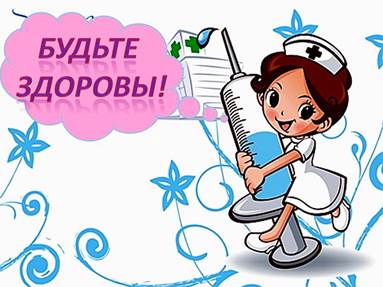 ВАКЦИНАЦИЯ - САМОЕ ГЛАВНОЕ И ЭФФЕКТИВНОЕ СРЕДСТВО   ПРОФИЛАКТИКИ ГРИППА! Вакцинация против гриппа входит в Национальный календарь профилактических прививок России. Всемирная организация здравоохранения рекомендует ежегодную вакцинацию против гриппа.Наилучший период для вакцинации против гриппа  -   с сентября по  ноябрь.          ЗАЩИТИТЕ СЕБЯ ОТ ГРИППА!   СВОЕВРЕМЕННО   СДЕЛАЙТЕ  ПРИВИВКУ!                                                            